Право на здоровьеСБудущее маленьких граждан зависит от многих факторов. Но, несомненно, одно: их благополучие возможно только в том случае, если они здоровы.егодняшние дети - это генофонд нации. Иными словами, от них зависит будущее не только отдельно взятой семьи, но и всей страны. Не случайно в современной истории найдется немало примеров того, как разные государства прилагали совместные усилия, чтобы обеспечить своих маленьких граждан здоровьем и благополучием. Декларация объединенных наций по правам ребенка 1959 года, Конвенция о правах ребенка 1989 года, многочисленные национальные документы провозглашают, что дети имеют право расти в атмосфере, наиболее благоприятной для их здоровья. С этой целью правительства стран, присоединившихся к Конвенции, обязаны прилагать усилия для сокращения детской смертности, развивать первичную медицинскую помощь с момента рождения ребенка, обеспечивать детям эффективную диспансеризацию, профилактику заболеваний, вести активную борьбу с болезнями и недостаточной массой тела.Но не только государство должно обеспечивать маленьким гражданам полноценное существование. В первую очередь забота о здоровье детей возлагается на их родителей.Родительская заботаВ соответствии со статьей 63 Семейного кодекса РФ родители обязаны заботиться о здоровье, физическом, психическом, духовном и нравственном развитии своих детей. Право ребенка на здоровье означает не только наличие шанса на счастливую семью. В каждый возрастной период мама и папа должны предоставить ребенку все возможности для того, чтобы он мог пользоваться максимальным объемом материальных и моральных благ, необходимых для нормальной жизни.На практике это означает, что малышу надо обеспечить эффективный и безопасный предродовой период, здоровые роды, должный послеродовый уход, включая грудное вскармливание, надлежащую вакцинацию, использование современного медицинского оборудования и услуг в случае болезни и т.д.Здоровый образ жизниМамам и папам необходимо знать, от чего в первую очередь зависит здоровье ребенка. Тогда им будет легче заботиться о своем малыше. Ученые определяют несколько основных факторов: наследственность, качество медицинского обслуживания, образ жизни, факторы внешней среды.Качество и, что немаловажно, оперативность оказания медицинских услуг, по оценкам российских специалистов, в среднем обеспечивает около 10-20 % всего влияния на здоровье ребенка. Почти столько же отводится и наследственности. Зато факторы внешней среды (место жительства, качество воздуха, питьевой воды и пищи), а также образа жизни играют более значимую роль - на них приходится 60-80 % всего влияния на здоровье ребенка. Под этим подразумевается правильный режим сна, питания, отдыха и обучения, здоровый рацион, занятия физкультурой и другие физические нагрузки, водные процедуры. А поскольку в Семейном кодексе говорится о том, что родители должны заботиться о здоровье своего ребенка, помните: создание для малыша здорового образа жизни - это не только ваша добрая воля, но и законодательно закрепленная прямая обязанность.	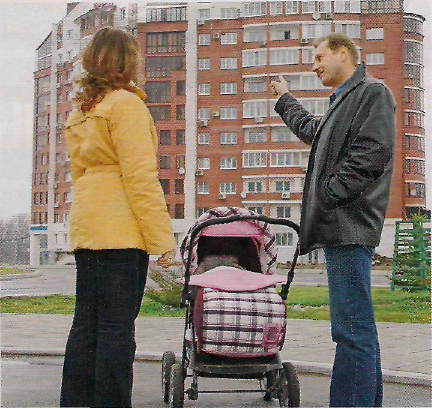 